Działalność gospodarcza mikroprzedsiębiorstw w województwie łódzkim w 2021 r.	W 2021 r. na terenie województwa łódzkiego zbiorowość przedsiębiorstw o liczbie pracujących do 9 osób wyniosła 119,2 tys. jednostek i zmniej-szyła się w stosunku do roku poprzedniego o 9,2%. Liczba mikroprzedsiębiorstw przypada-jąca na 100 tys. mieszkańców spadła o 447 podmiotów do 4 913. Wyniki badania wskazują, że podstawowe wskaźniki działalności gospodarczej mikroprzedsiębiorstw w 2021 r. są korzystniejsze niż przed rokiem. Liczba przedsiębiorstw i pracującychW 2021 r. liczba mikroprzedsiębiorstw prowadzących działalność gospodarczą (aktywnych) w województwie łódzkim spadła w porównaniu z rokiem poprzednim o 12,0 tys. jednostek. Spadek liczby tego typu jednostek odnotowano także w pięciu województwach: dolnośląskim, podlaskim, opolskim i lubelskim. W skali kraju liczba mikroprzedsiębiorstw zwiększyła się o 4,2% do 2,4 mln podmiotów. Tablica 1. Mikroprzedsiębiorstwa i pracującyPrzedsiębiorstwa o liczbie pracujących do 9 osób z województwa łódzkiego stanowiły 5,1% jednostek w kraju – województwo łódzkie uplasowało na 9 pozycji w strukturze podmiotów według województw.Zbiorowość pracujących w mikroprzedsiębiorstwach w województwie łódzkim liczyła 230,2 tys. osób. Była ona niższa niż w 2020 r. o 23,1 tys. osób, tj. o 9,1%. Skala spadku liczby pracujących w tych podmiotach była znacząca i pogłębiła spadek odnotowany przed rokiem. Województwo łódzkie znalazło się w grupie 5 województw, w których odnotowano spadek liczby pracujących (obok opolskiego, lubelskiego, dolnośląskiego i lubuskiego). W skali Polski  liczba pracujących w mikroprzedsiębiorstwach wzrosła o 3,7%. Największy wzrost liczby pracujących dotyczył województw: małopolskiego (o 20,0%), warmińsko-mazurskiego (o 18,0%) oraz kujawsko-pomorskiego (9,8%). Wykres 1. Mikroprzedsiębiorstwa i pracującya według województw w 2021 r.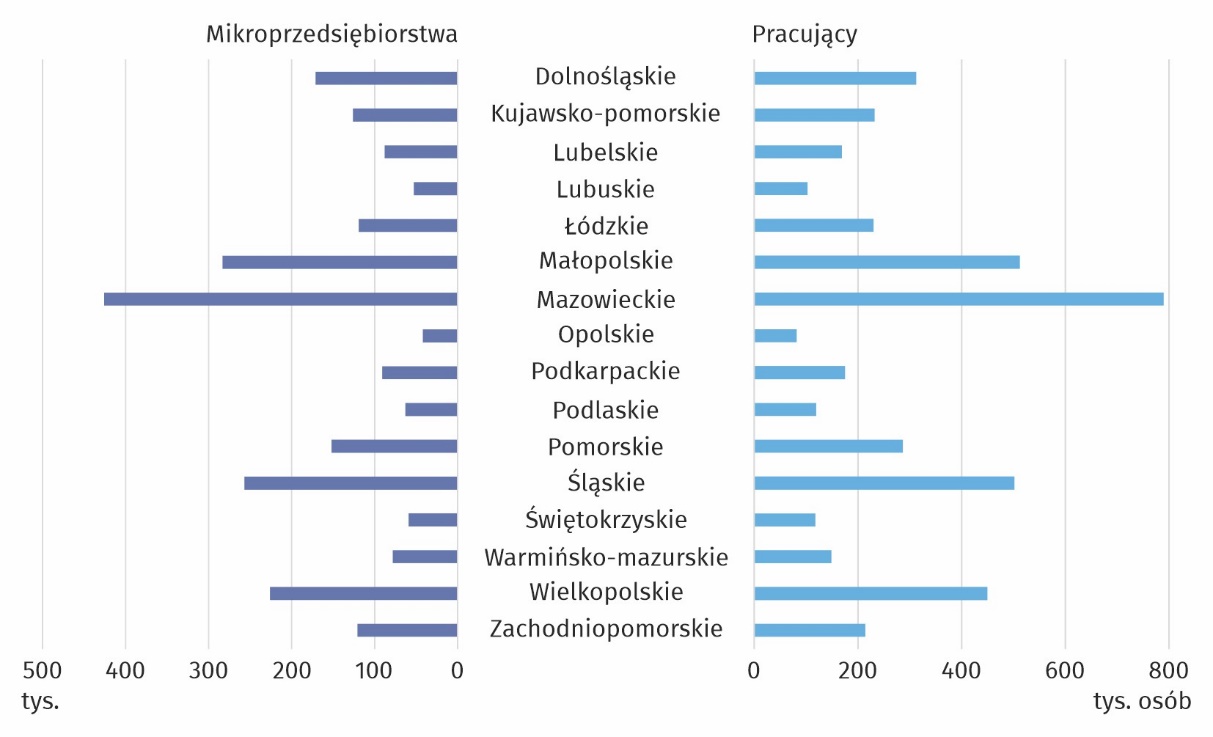 a Stan w dniu 31 grudnia.W 2021 r. spośród ogółu mikroprzedsiębiorstw w województwie łódzkim 73,7% stanowiły podmioty, w których pracowała nie więcej niż 1 osoba. Udział tych podmiotów zwiększył się w skali roku o 1,7 p. proc. Wzrósł także udział jednostek, w których było 5 osób pracujących – o 0,6 p. proc do 2,6%. Zmniejszył się natomiast odsetek podmiotów, w których pracowały 2, 3 lub 4 osoby (odpowiednio o 0,4 p. proc., 0,8 p. proc. oraz o 0,9 p. proc. do 10,6%, 4,3% i 3,2%). Odsetek podmiotów z 6 i więcej osobami pracującymi zmniejszył się o 0,3 p. proc. do 5,6%W skali kraju odsetek podmiotów, w których pracowała maksymalnie 1 osoba wyniósł 74,2% i był wyższy niż w 2020 r. o 0,8 p. proc. Największy udział tej grupy podmiotów odnotowano w województwie kujawsko-pomorskim (76,9%).Wykres 2. Struktura mikroprzedsiębiorstw według liczby pracujących w 2021 r.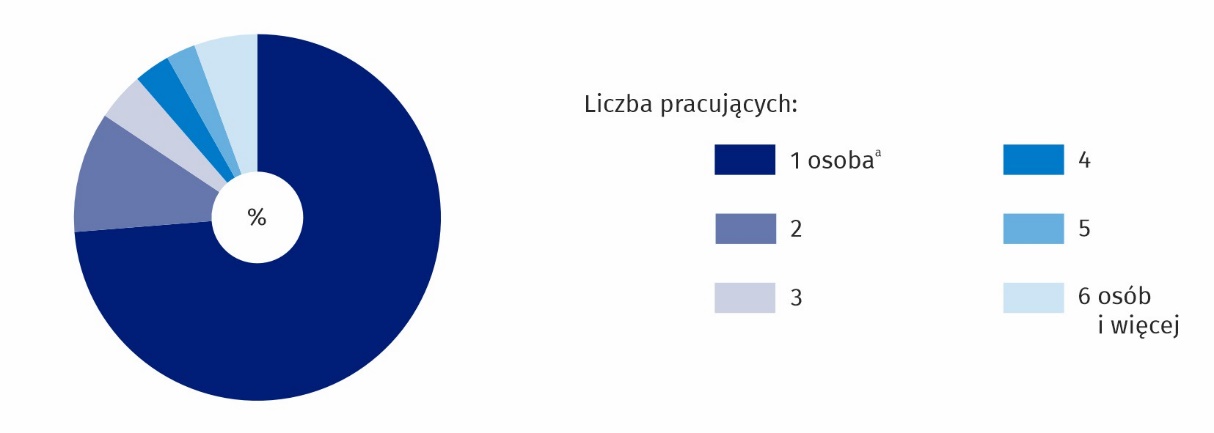 a Podmioty, w których pracuje maksymalnie 1 osoba i jest to dla niej główne miejsce pracy.W 2021 r. dla 84,7% osób pracujących w mikroprzedsiębiorstwach w województwie łódzkim podmioty te były głównym miejscem pracy – to o 1,9 p. proc. mniej niż w roku poprzednim. W skali kraju odsetek ten także się zmniejszył i w 2021 r. wyniósł 82,9% (o 1,7 p. proc. mniej niż przed rokiem).Odsetek właścicieli, współwłaścicieli i członków rodzin pomagających bezpłatnie wyniósł w 2021 r. 56,2%, podczas gdy w roku poprzednim kształtował się na poziomie 56,0%. Dla 78,8% osób z tej grupy mikroprzedsiębiorstwa w województwie łódzkim były głównym miejscem pracy (przed rokiem 79,2%).Wykres 3. Struktura pracujących w mikroprzedsiębiorstwach według statusu zatrudnienia w 2021 r. 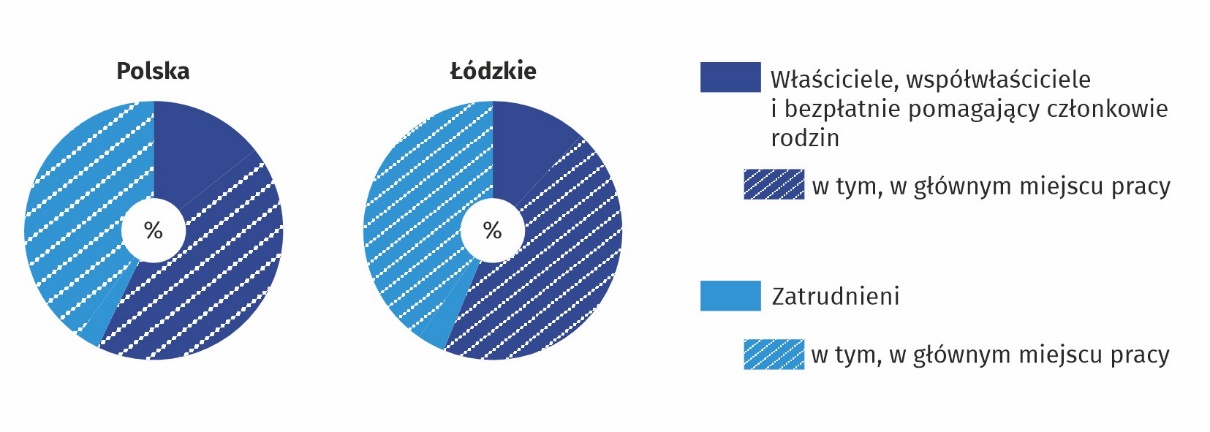 Zbliżone co do skali spadki liczby pracujących i liczby mikroprzedsiębiorstw, spowodowały, że wartości wskaźnika liczby pracujących na 1000 mikroprzedsiębiorstw w województwie łódzkim nie uległa znaczącej zmianie – 1 931 osób (wobec 1 930 osób w 2020 r.). W skali kraju wartość tego wskaźnika zmniejszyła się o 9 osób w ciągu roku i wyniosła 1 887 osób. Przeciętne zatrudnienie i wynagrodzeniaPrzeciętne zatrudnienie w mikroprzedsiębiorstwach w województwie łódzkim w 2021 r. wyniosło 83,1 tys. osób, tj. o 6,4% mniej niż w roku poprzednim. Na 1000 podmiotów przypadało 697 zatrudnionych, tj. o 21 więcej niż w roku poprzednim.Wartość wynagrodzeń brutto w mikroprzedsiębiorstwach w województwie łódzkim w 2021 r. wyniosła łącznie 3 409,1 mln zł i wzrosła w stosunku do roku poprzedniego o 2,4%. Miesięczne wynagrodzenie brutto na 1 zatrudnionego zwiększyło się o 9,4% i wyniosło 3 419 zł. Poziom przeciętnego miesięcznego wynagrodzenia w województwie łódzkim był o 413 zł (o 10,8%) niższy niż średni dla Polski. Wyższe niż w łódzkim miesięczne wynagrodzenie brutto na 1 zatrudnionego odnotowano w ośmiu województwach (mazowieckim, dolnośląskim, wielkopolskim, pomorskim, zachodniopomorskim, śląskim, małopolskim, lubuskim).Tablica 2. Podstawowe wskaźniki charakteryzujące mikroprzedsiębiorstwaLiczba mikroprzedsiębiorstw przypadająca na 100 tys. mieszkańców w województwie łódzkim zmniejszyła się z 5 360 w 2020 r. do 4 913 w 2021 r., natomiast w skali całego kraju odnotowano wzrost wskaźnika natężenia mikroprzedsiębiorstw z 5 896 do 6 173. Spadek wskaźnika, który odnotowano w województwie łódzkim był wynikiem zarówno zmniejszenia się liczby mikroprzedsiębiorstw, jak i liczby ludności w województwie łódzkim.Wykres 4. Podstawowe wskaźniki charakteryzujące mikroprzedsiębiorstwa według województw w 2021 r. 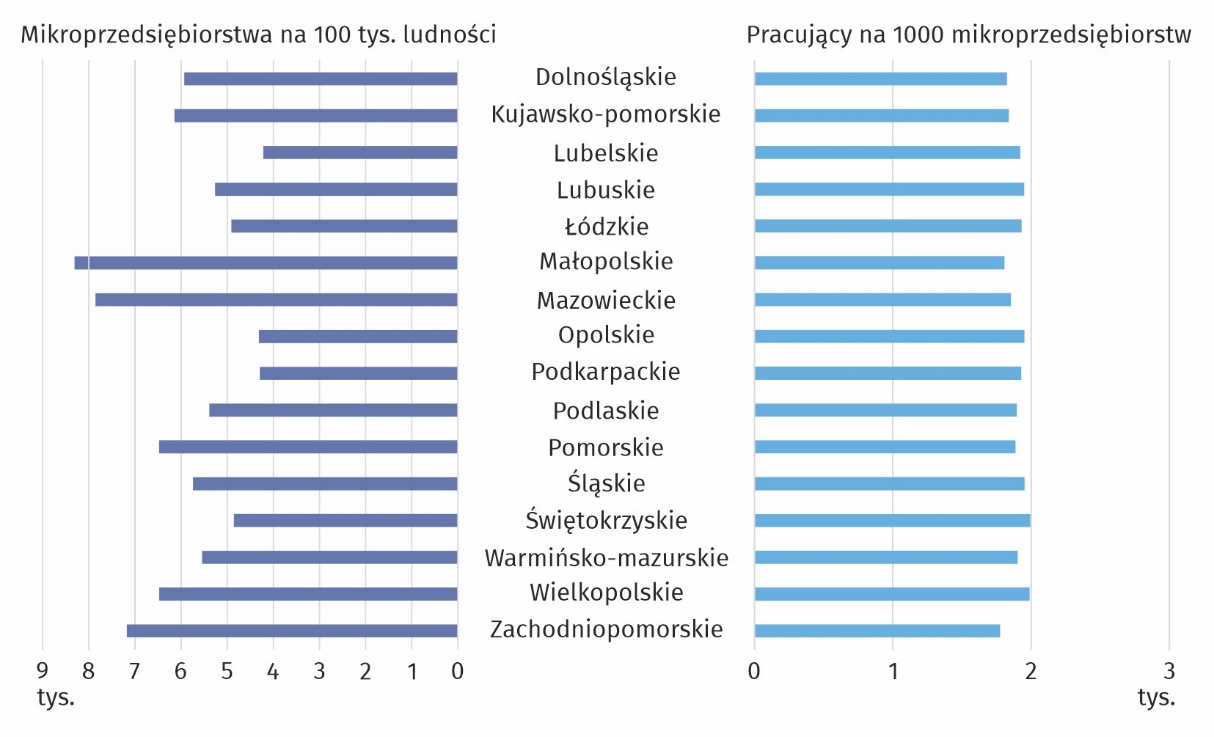 Mikroprzedsiębiorstwa według rodzaju działalnościW 2021 r. wśród jednostek o liczbie pracujących do 9 osób w województwie łódzkim, aktyw-nych w okresie sprawozdawczym, największy odsetek stanowiły podmioty należące do sekcji handel; naprawa pojazdów samochodowych – 25,1 tys. podmiotów (21,0% ogółu mikroprzedsiębiorstw z województwa łódzkiego). Pozostałe, znaczące w strukturze według PKD, grupy podmiotów to jednostki prowadzące działalność w zakresie działalności profesjonalnej, naukowej i technicznej – 16,8 tys. (14,1%) oraz budownictwa – 15,6 tys. (13,1%). Sekcje przemysłu grupowały 12,6 tys. podmiotów (10,5%). W porównaniu z rokiem poprzednim zwiększył się udział podmiotów z sekcji działalność profesjonalna, naukowa i techniczna – o 1,1 p. proc. oraz przemysłu – o 0,3 p. proc. Zmniejszył się natomiast udział podmiotów sekcji handel; naprawa pojazdów samochodowych – o 3,5 p. proc. i budownictwo – o 1,1 p. proc. Udział podmiotów z sekcji transport i gospodarka magazynowa pozostał bez zmian. Największą liczbę pracujących odnotowano w sekcji handel; naprawa pojazdów samochodowych. W 2021 r. w województwie łódzkim w podmiotach należących do tej sekcji pracowało 56,4 tys. osób (24,5% ogółu pracujących w mikroprzedsiębiorstwach w województwie łódzkim). Kolejnymi sekcjami pod względem liczby pracujących były: sekcje przemysłu – łącznie 35,2 tys. pracujących (15,3%), budownictwo – 26,7 tys. osób (11,6%), działalność profesjonalna, naukowa i techniczna – 24,7 tys. pracujących (10,7%) oraz transport i gospodarka magazynowa – 21,1 tys. pracujących (9,2%).Wykres 5. Struktura mikroprzedsiębiorstw według sekcji PKD w 2021 r. 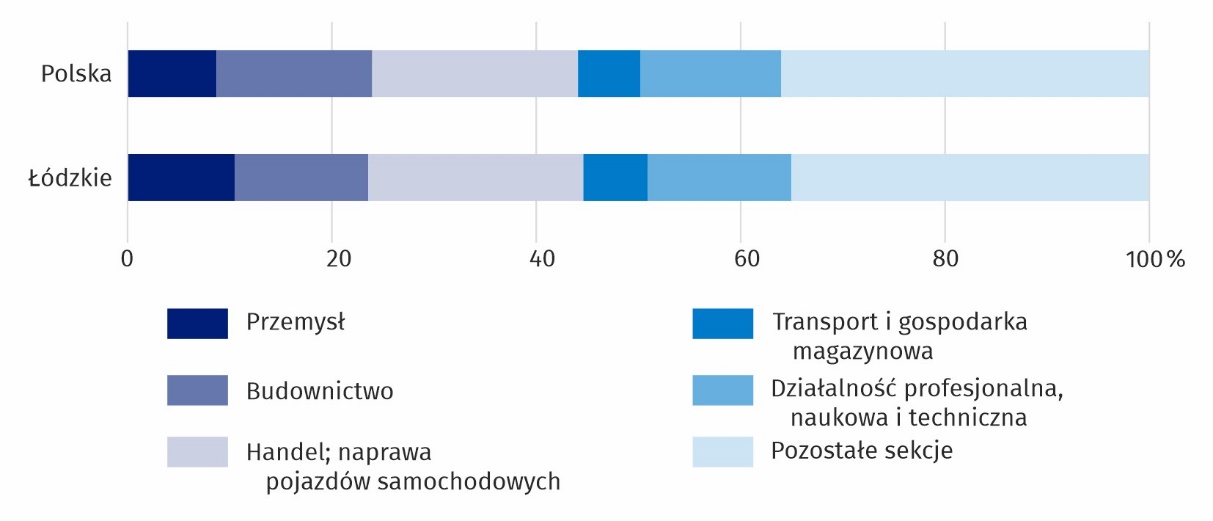 W porównaniu z rokiem poprzednim relatywnie największy spadek liczby pracujących zaobserwowano w sekcjach budownictwo – o 24,0% (o 8,4 tys. osób) oraz handlu; naprawie pojazdów samochodowych – o 23,2% (o 17,1 tys. osób). Mniejszą liczbę pracujących odnotowano także w sekcji działalność profesjonalna, naukowa i techniczna – o 11,3% (o 3,2 tys. osób). Wzrost liczby pracujących zanotowano w sekcji transport i gospodarka magazynowa – o 4,3% (o 5,4 tys. osób) oraz w przemyśle – o 7,4% (o 2,4 tys. osób). W 2021 r. miesięczne wynagrodzenie brutto na 1 zatrudnionego wyższe niż przeciętne w skali województwa (3 419 zł) wypłacano w mikroprzedsiębiorstwach z sekcjach: handel; naprawa pojazdów samochodowych (o 360 zł więcej) oraz działalność profesjonalna, naukowa i techniczna (o 248 zł więcej). Wynagrodzenie znacząco niższe niż przeciętne w województwie dotyczyło zatrudnionych w mikroprzedsiębiorstwach z sekcji budownictwo (o 340 zł mniej) oraz transport i gospodarka magazynowa (o 258 zł mniej). Wykres 6. Odchylenia względne miesięcznych wynagrodzeń brutto na 1 zatrudnionego w wybranych sekcjach od przeciętnego wynagrodzenia w mikroprzedsiębiorstwach w województwie łódzkim w 2021 r. 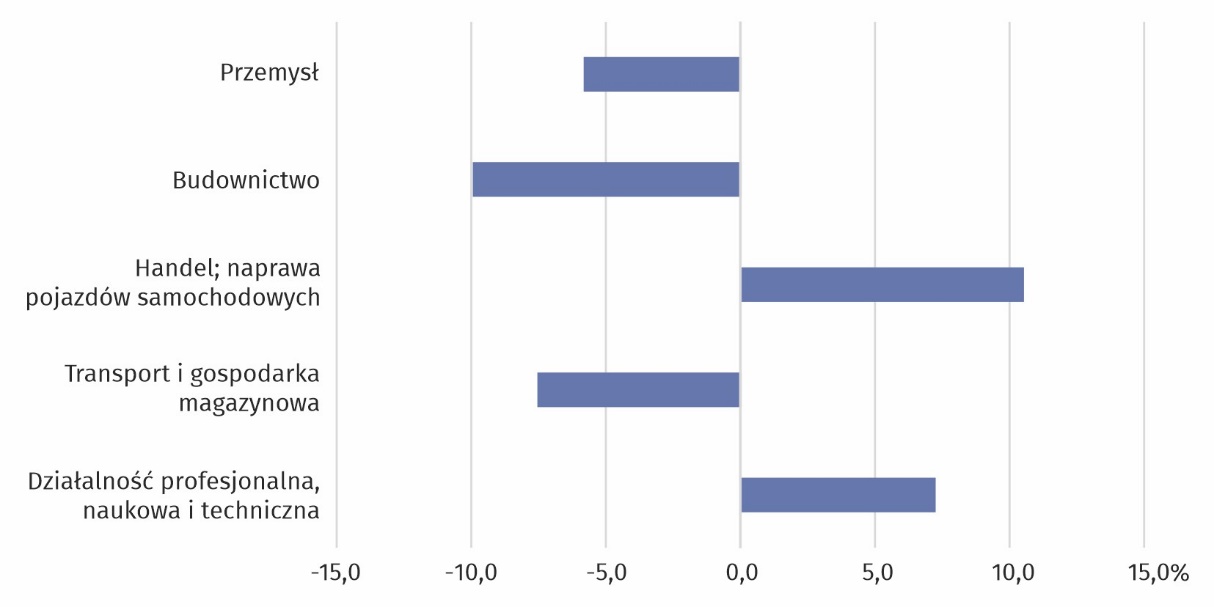 W skali Polski miesięczne wynagrodzenie brutto na 1 zatrudnionego znacząco wyższe niż przeciętne w mikroprzedsiębiorstwach ogółem otrzymywali zatrudnieni w sekcji działalność profesjonalna, naukowa i techniczna. W 2021 r. przeciętne wynagrodzenie w tej sekcji przewyższało miesięczne wynagrodzeń brutto na 1 zatrudnionego w mikroprzedsiębiorstwach w skali kraju o 782 zł (20,4%).Wyniki działalności mikroprzedsiębiorstw W 2021 r. przychody jednostek o liczbie pracujących do 9 osób, mających siedzibę prowadzenia działalności gospodarczej na terenie województwa łódzkiego, wyniosły łącznie 76,1 mld zł i stanowiły 4,9% przychodów mikroprzedsiębiorstw w Polsce (1 566,3 mld zł). Wartość przychodów mikroprzedsiębiorstw w województwie łódzkim wzrosła w porównaniu z rokiem poprzednim o 5,4 mld zł, tj. o 7,6%. W skali kraju wzrost przychodów kształtował się na poziomie 8,4%. Wskaźnik poziomu kosztów w jednostkach o liczbie pracujących do 9 osób w województwie łódzkim wyniósł w 2021 r. 83,6% i w porównaniu z rokiem poprzednim zmniejszył się o 0,7 p. proc. W skali kraju wskaźnik ten kształtował się na poziomie 83,9%, podczas gdy przed rokiem wyniósł 86,3%. Tablica 3. Przychody, koszty, sprzedaż detaliczna, hurtowa i produkcja budowlano-montażowaWartość sprzedaży detalicznej w województwie łódzkim wyniosła 15,2 mld zł i była wyższa niż w roku poprzednim o 0,3%. Sprzedaż detaliczna mikroprzedsiębiorstw, mających siedzibę prowadzenia działalności na terenie województwa łódzkiego, stanowiła 6,2% krajowej wartości sprzedaży detalicznej, zrealizowanej przez jednostki o liczbie pracujących do 9 osób. Wartość sprzedaży hurtowej jednostek z województwa łódzkiego zmniejszyła się w ciągu roku o 7,2% i w 2021 r. wyniosła 20,1 mld zł. Sprzedaż ta stanowiła 5,4 % łącznej wartości sprzedaży hurtowej mikroprzedsiębiorstw w kraju. Produkcja budowlano-montażowa mikroprzedsiębiorstw, zrealizowana przez jednostki 
z województwa łódzkiego w 2021 r., zamknęła się w kwocie 5,4 mld zł, tj. o 16,9% wyższej 
niż w roku poprzednim. Wartość produkcji budowlano-montażowej podmiotów z województwa łódzkiego stanowiła 4,2% tego rodzaju produkcji mikroprzedsiębiorstw w kraju.Przychody z działalności gastronomicznej podmiotów z województwa łódzkiego w 2021 r. wyniosły 1,0 mld zł. Stanowiły one 4,9% ogółu przychodów z tego rodzaju działalności w skali kraju. W ciągu roku poziom przychodów z tego rodzaju działalności wzrósł w łódzkim o 30,2%, było to o 12,1 p. proc. więcej niż w przeciętnie w skali Polski.   W 2021 r. w mikroprzedsiębiorstwach z województwa łódzkiego odnotowano 19,9% wzrost miesięcznych przychodów na 1 pracującego z 23 366 zł (w 2020 r.) do 28 010 zł. W skali kraju wartość omawianego wskaźnika wzrosła o 7,9%.Tablica 4. Relacje ekonomiczne w mikroprzedsiębiorstwachMiesięczne przychody na 1 pracującego (wykres 7. skala lewa) w województwie łódzkim w 2021 r. były o 4,1% niższe niż ich przeciętna wartość w skali Polski. W skali roku ta niekorzystana relacja poprawiła się (w 2020 r. wynosiła 13,7%). Wykres 7. Wskaźniki finansowe działalności gospodarczej mikroprzedsiębiorstw w 2021 r. 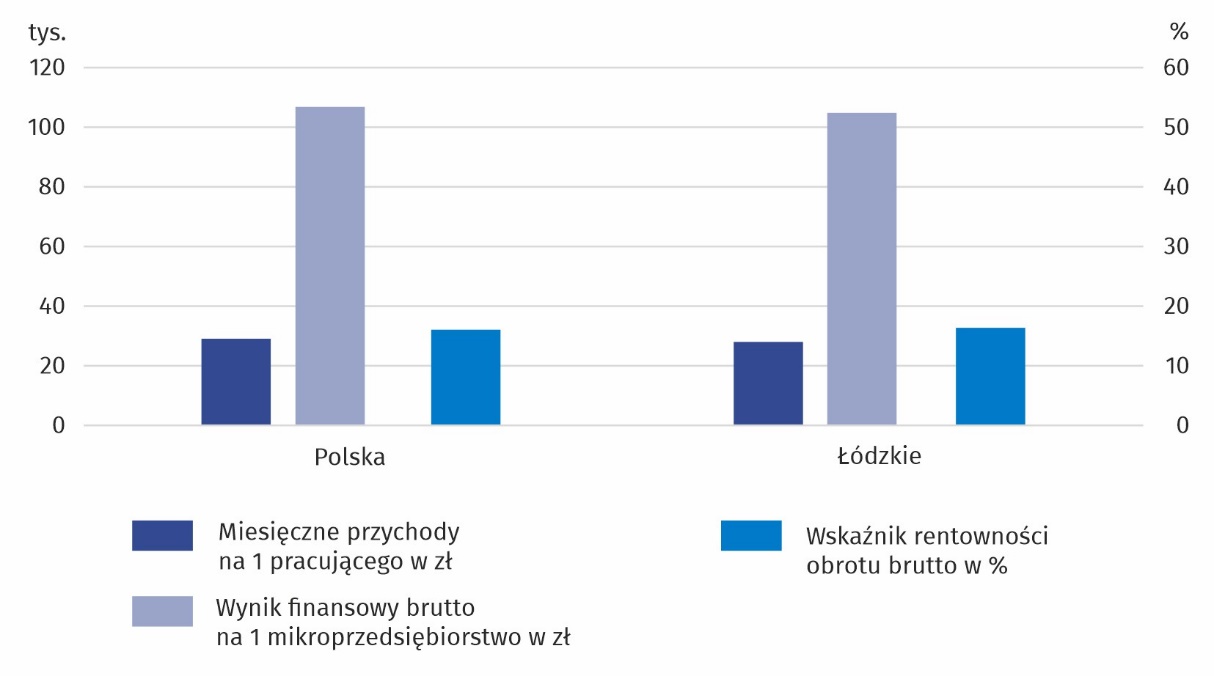 Wskaźniki nadwyżki przychodów nad kosztami przypadającej na 1 mikroprzedsiębiorstwo oraz rentowności obrotu brutto wskazują, że sytuacja jednostek o liczbie pracujących do 9 osób w województwie łódzkim uległa poprawie. W 2021 r. w porównaniu z rokiem poprzednim, zwiększył się wynik finansowy brutto w przeliczeniu na 1 mikroprzedsiębiorstwo – z 84 587 zł do 104 814 zł (o 20 227 zł). W skali kraju także odnotowano zwiększenie się wyniku finansowego brutto przypadającego na 1 mikroprzedsiębiorstwo (o 19 546 tys. zł do poziomu 106 811 zł). W 2021 r. zmniejszył się również wskaźnik rentowności obrotu brutto w mikroprzedsiębiorstwach województwa łódzkiego (z 15,7% w 2020 r.) do 16,4%, i nadal pozostał on na poziomie wyższym niż w skali całego kraju – 16,1% (13,7% w 2020 r.) (wykres 7. skala prawa).WYSZCZEGÓLNIENIELiczba mikroprzedsiębiorstwLiczba mikroprzedsiębiorstwLiczba mikroprzedsiębiorstwPracujący (stan w dniu 31 XII)Pracujący (stan w dniu 31 XII)Pracujący (stan w dniu 31 XII)WYSZCZEGÓLNIENIE202020212020=100202020212020=100POLSKA2 261 5152 355 639104,24 286 7424 445 189103,7Łódzkie131 259119 23090,8253 292230 18890,9WYSZCZEGÓLNIENIEMikro-
przedsiębiorstwa na 100 tys. 
ludnościPracujący
(stan w dniu 31 XII)Przeciętne
zatrudnienieMiesięczne
wynagrodzenie brutto na
1 zatrudnionego w złWYSZCZEGÓLNIENIEMikro-
przedsiębiorstwa na 100 tys. 
ludnościna 1000 mikroprzedsiębiorstwna 1000 mikroprzedsiębiorstwMiesięczne
wynagrodzenie brutto na
1 zatrudnionego w złPOLSKA	20205 8961 896670 3 509		20216 1731 887 648 3 832Łódzkie	20205 3601 930676 3 126		20214 9131 931 697 3 419WYSZCZEGÓLNIENIEPrzychodyKosztySprzedaż
detalicznaSprzedaż
hurtowaProdukcja budowlano-montażowaWYSZCZEGÓLNIENIEogółemogółemSprzedaż
detalicznaSprzedaż
hurtowaProdukcja budowlano-montażowaWYSZCZEGÓLNIENIEw mln złw mln złw mln złw mln złw mln złPOLSKA	20201 445 162,41 247 811,1228 304,4348 231,2113 778,0		20211 566 323,01 314 715,0245 246,8375 137,2126 896,4Łódzkie	202070 750,459 647,615 163,621 631,74 603,4		202176 118,563 621,515 206,020 073,65 383,1WYSZCZEGÓLNIENIEMiesięczne przychody na 1 pracującego w złWskaźnik rentowności obrotu brutto w %Wynik finansowy brutto na 1 mikroprzedsiębiorstwo w złWYSZCZEGÓLNIENIEMiesięczne przychody na 1 pracującego w złWskaźnik rentowności obrotu brutto w %Wynik finansowy brutto na 1 mikroprzedsiębiorstwo w złPOLSKA	202027 08613,787 265		202129 21316,1106 811Łódzkie	202023 36615,784 587		202128 01016,4104 814Opracowanie merytoryczne:Urząd Statystyczny w ŁodziDyrektor dr Piotr Ryszard CmelaTel: 42 684 56 11Rozpowszechnianie:
Informatorium StatystyczneTel: 42 683 91 91, 42 683 91 92Współpraca z Mediami Tel: 42 683 90 19, 510 99 33 99e-mail: promocjeldz@stat.gov.plwww.lodz.stat.gov.pl      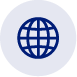 Współpraca z Mediami Tel: 42 683 90 19, 510 99 33 99e-mail: promocjeldz@stat.gov.pl@Lodz_STAT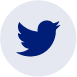 Współpraca z Mediami Tel: 42 683 90 19, 510 99 33 99e-mail: promocjeldz@stat.gov.pl@UrzadStatystycznywLodzi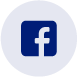 Powiązane opracowaniaDziałalność przedsiębiorstw o liczbie pracujących do 9 osób w 2021 r.Zeszyt metodologiczny. Badania przedsiębiorstw niefinansowychWażniejsze pojęcia dostępne w słownikuPrzeciętne zatrudnienieWynagrodzenia bruttoWskaźnik rentowności obrotu bruttoPrzychody z całokształtu działalności (przychody ogółem)Wskaźnik poziomu kosztówPowiązane opracowaniaDziałalność przedsiębiorstw o liczbie pracujących do 9 osób w 2021 r.Zeszyt metodologiczny. Badania przedsiębiorstw niefinansowychWażniejsze pojęcia dostępne w słownikuPrzeciętne zatrudnienieWynagrodzenia bruttoWskaźnik rentowności obrotu bruttoPrzychody z całokształtu działalności (przychody ogółem)Wskaźnik poziomu kosztów